Washington State University Culture and Heritage Houses, Office of Equity and Diversity PO Box 645501, Pullman, WA 99164-5501 Phone: (509) 339-6172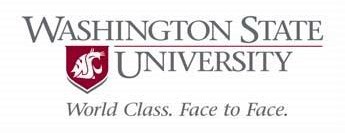 Culture and Heritage Houses Overnight Stay ApplicationPLEASE NOTE: Only official university guests, who are contributing to the academic and/or diversity mission of WSU, are eligible to stay in the Culture and Heritage Houses.Name of guest(s):		-		-Arrival date/time: 		Departure date/time:   	Please explain the nature of this visit and how it contributes to the academic and/or diversity mission of WSU.		-		-		-		-Sponsoring Unit/Department/Group:  	Name of host (WSU Employee):  	Department: 		Title:  	Phone: 		Email: 	Please indicate which house you would like to stay in:□ Asian Pacific American Cultural House	□ Casa Latina	□ Native American Cultural House         Number of Event Parking Permits (Monroe St. Parking Lot): (1) (2) (3) (4) (5) (6) (7) (8) (9) (10) (11) (12) (13) (14) (15)11/2018 -- 1             INTERNAL USE ONLY